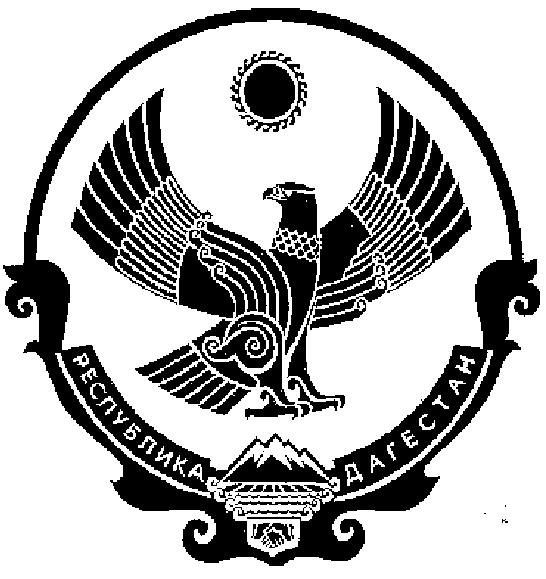 СОБРАНИЕ ДЕПУТАТОВ МУНИЦИПАЛЬНОГО РАЙОНА «КИЗИЛЮРТОВСКИЙ РАЙОН»368120, Российская Федерация Республика Дагестан  г. Кизилюрт   ул. Гагарина  52 «а». 8.07.2021                                                                                                     № 09-04/07 РС                                                               РЕШЕНИЕО внесении изменений в Решение Собрания депутатов МР «Кизилюртовский район» от 26.12.2019 г. № 12.3.-06 РС «Об утверждении структуры органов местного самоуправления муниципального района «Кизилюртовский район»	В целях совершенствования структуры Администрации МР «Кизилюртовский район» Собрание депутатов МР «Кизилюртовский район» решает:	1. Внести в Приложение Решения Собрания депутатов МР «Кизилюртовский район» от 26.12.2019 г. № 12.3.-06 РС «Об утверждении структуры органов местного самоуправления муниципального района «Кизилюртовский район» следующие изменения:	1) В позиции, «Ведущий специалист по делам несовершеннолетних» цифру «1» заменить на цифру «2».	2) В позиции, «Отдел по гражданской обороне и чрезвычайным ситуациям» изложить в следующей редакции «Отдел гражданской обороны, чрезвычайных ситуаций и мобилизационной работы».	2. Настоящее решение вступает в силу со дня опубликования.	3. Опубликовать настоящее Решение на официальном сайте Администрации МР «Кизилюртовский район» в сети Интернет.	4. Контроль за исполнением настоящего решения возложить на постоянную депутатскую комиссию по бюджету, финансам, налогам и экономической политике Собрания депутатов МР «Кизилюртовский район».Председатель Собрания депутатовМР «Кизилюртовский район»                                                      А.М. Магомедов